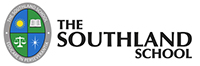 ADMISSION APPLICATION FORM APPLICANT’S INFORMATIONFULL NAME: 										_ BIRTH DATE:          /      / 	RUT OR PASSPORT Nº:     	GRADE YOU ARE APPLYING: 		 NATIONALITY: _________________________________    HOME ADDRESS 	DISTRICT 	FAMILY (WHO THE STUDENT LIVES WITH): MOTHER        FATHER        OTHER RELATIVES  	  LEGAL STATUS OF THE PARENTS: MARRIED_____SEPARATED/DIVORCED_____OTHER 		FATHER’S INFORMATIONFULL NAME: 	RUT OR PASSPORT Nº: 	                                -      BIRTH DATE:          /      / 	MOBILE PHONE:                                	 PHONE 	EMAIL 	 PROFESSION OR ACTIVITY: 			COMPANY 	MOTHER’S INFORMATIONOFFICE PHONE: 	FULL NAME: 	RUT OR PASSPORT Nº: 	                                -      BIRTH DATE:          /      / 	MOBILE PHONE:                                	 PHONE 	EMAIL 	 PROFESSION OR ACTIVITY: ____________________________________________  COMPANY_________________________________OFFICE PHONE: ___________________________